Test 2Bài tập 1:   Điền " am, is, are" vào các câu sauBài tập 2:   Nhìn tranh và trả lời các câu hỏi sau1. Are they elephats?..............................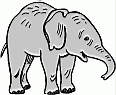 2. Are they Dogs? .....................................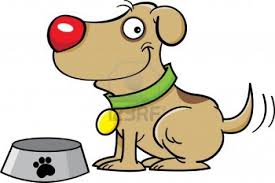 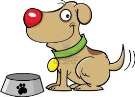 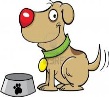 3. Is it an egg? .........................................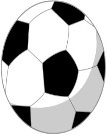 4. Are they dolls? .....................................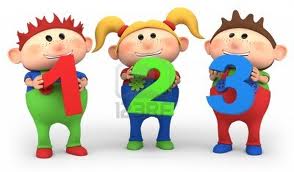 5. Are they balls? .....................................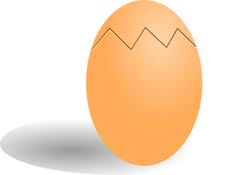 Bài tập 3:   Đọc câu hỏi và trả lời các câu hỏi sau 1. What are they? (rats) .....................................2. What are they? (wolf) .....................................3. What is it? (teddy bears) .....................................4. Are they robots? (Yes) .....................................5. Are they computers? (No) .....................................Bài 4: Complete the blanks 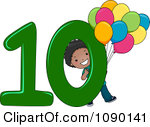 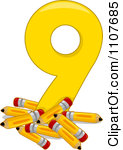 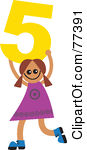 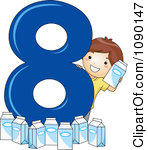 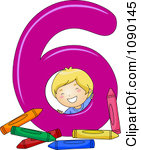 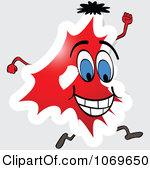 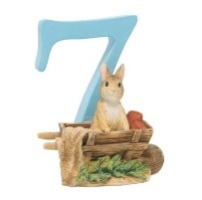 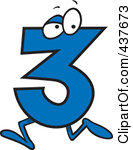 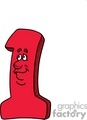 t __ n            ni__e  	__ive         ei__ht        si__           fo__r        __even        t__o      Th__ee     o- eBài 5: Count and write number and words.1.  .                                                                                                                                                                                    -           _6_        six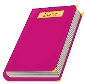 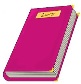 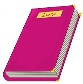 2.    __   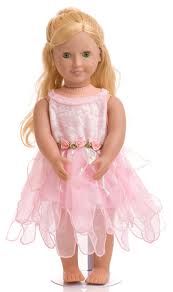 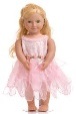 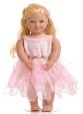 3. __   4.       __      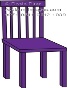 5.   __	  Bài 6: Replace the numbers with the correct words then do the maths (Thay hình bằng chữ và làm tính)  minus: trừ;   and: cộng,   equal: bằng.1.     -    =  Ten minus six equals four.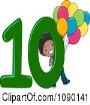 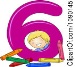 2.    + =  ..........................................................................................................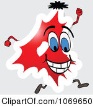 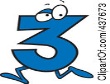 3.    + =   ..........................................................................................................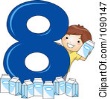 4.   +   =    ..........................................................................................................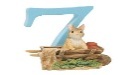 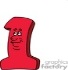 5.    +  =    ..........................................................................................................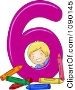 Bài 7: Put suitable number and word in  the blank.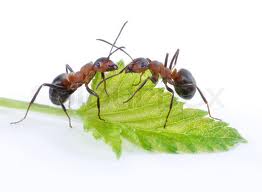 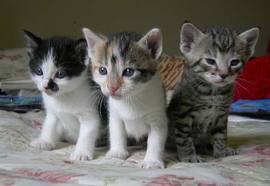 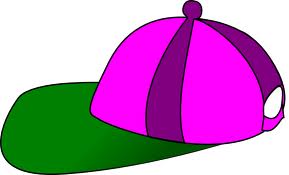 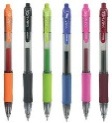 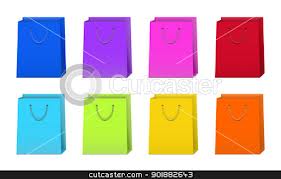 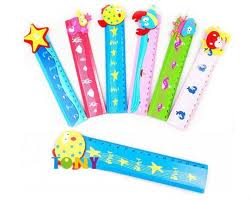 ........................    ........................     ........................   ........................  ........................       ........................ It ............. a pen.Nam and Ba .....................fine.They ...................nine.I ......................Thu.We .........................engineers.